наказПро затвердження Порядку проведення комплексу діагностичних, ремонтних та реєстраційних операцій, спрямованих на продовження строку експлуатації вантажних вагонів (крім вантажних вагонів підприємств технологічного залізничного транспорту, що призначені для переміщення вантажів у виробничих цілях в межах території таких підприємств), установленого виробником, строків продовження експлуатації таких вагонівВідповідно до пункту 2 постанови Кабінету Міністрів України 
від 11 серпня 2021 року № 841 «Деякі питання визначення умов і порядку організації діяльності залізничного транспорту загального користування», 
н а к а з у ю:Затвердити Порядок проведення комплексу діагностичних, ремонтних та реєстраційних операцій, спрямованих на продовження строку експлуатації вантажних вагонів (крім вантажних вагонів підприємств технологічного залізничного транспорту, що призначені для переміщення вантажів у виробничих цілях в межах території таких підприємств), установленого виробником, що додається.Затвердити Строки продовження експлуатації вантажних вагонів (крім вантажних вагонів підприємств технологічного залізничного транспорту, що призначені для переміщення вантажів у виробничих цілях в межах території таких підприємств), що додається.Департаменту дорожніх перевезень та безпеки на транспорті (О. Задорожний) забезпечити подання цього наказу на державну реєстрацію до Міністерства юстиції України в установленому порядку.Відділу зовнішніх комунікацій забезпечити розміщення цього наказу на офіційному вебсайті Міністерства інфраструктури України.Цей наказ набирає чинності з 01 січня 2022 року, але не раніше одного місяця з дня його офіційного опублікування.6. Контроль за виконанням цього наказу покласти на заступника Міністра Найєма М. Міністр								    Олександр КУБРАКОВ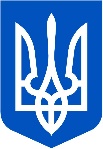 мІнІстерство інфраструктури УкраЇним. Київ                          №